Na temelju Odluke direktora KLASA: 007-02/24-01/14, URBROJ: 238/12-152-03/1-24-1 od    11.07.2024. Povjerenstvo za provedbu natječaja raspisuje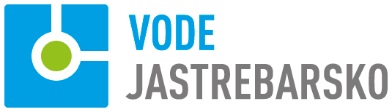 NATJEČAJza prodaju rabljenih električnih vozila – prikupljanjem ponudaPREDMET PRODAJEPredmet prodaje su: Rabljeno električno vozilo, Mitsubishi I-MIEV – ZG 7172FPOprema vozila:servo upravljačmultifunkcionalni volanAT mjenjačelektrično podizanje prednjih stakalazračni jastuciAT klima radio s displayem ABS + ESPpregradna stijenaPočetna cijena za predmet prodaje iznosi 4.200,00 eura. Ponuda ponuditelja koji ponudi cijenu nižu od početne neće se uzeti u razmatranje. Rabljeno električno vozilo, Mitsubishi I-MIEV – ZG7175FPOprema vozila:servo upravljačmultifunkcionalni volanAT mjenjačelektrično podizanje prednjih stakalazračni jastuciAT klima radio s displayem ABS + ESPpregradna stijenaPočetna cijena za predmet prodaje iznosi 4.800,00 eura. Ponuda ponuditelja koji ponudi cijenu nižu od početne neće se uzeti u razmatranje. Rabljeno električno vozilo, Mitsubishi I-MIEV – ZG7174FPOprema vozila:servo upravljačmultifunkcionalni volanAT mjenjačelektrično podizanje prednjih stakalazračni jastuciAT klima radio s displayem ABS + ESPpregradna stijenaPočetna cijena za predmet prodaje iznosi 3.500,00 eura. Ponuda ponuditelja koji ponudi cijenu nižu od početne neće se uzeti u razmatranje. Rabljeno električno vozilo, Mitsubishi I-MIEV – ZG7176FPOprema vozila:servo upravljačmultifunkcionalni volanAT mjenjačelektrično podizanje prednjih stakalazračni jastuciAT klima radio s displayem ABS + ESPpregradna stijenaPočetna cijena za predmet prodaje iznosi 3.600,00 eura. Ponuda ponuditelja koji ponudi cijenu nižu od početne neće se uzeti u razmatranje. PRAVO NA SUDJELOVANJEPravo na sudjelovanje u natječaju imaju:fizičke i pravne osobe koje po važećim propisima Republike Hrvatske mogu stjecati pravo vlasništva na području Republike Hrvatske fizičke i pravne osobe koje su na žiro  - račun Voda Jastrebarsko d.o.o.  IBAN: HR1924840081101514353 otvoren kod Raiffeisenbank d.d., svrha doznake „Jamčevina za kupnju električnog vozila – navesti registarsku oznaku” uplatile jamstvo za ozbiljnost ponude u visini 5% početne cijene predmeta prodajePonuda ponuditelja koji nije uplatio navedeni iznos jamstva za ozbiljnost ponude neće se uzeti u razmatranje. UVJETI PRODAJEPredmet prodaje kupuje se po načelu „viđeno - kupljeno” što isključuje prigovor po bilo kojoj osnovi. Ponuditelj snosi sve troškove koji se odnose na pripremanje i podnošenje ponuda. Prodavatelj ni u kojem slučaju nije odgovoran niti obavezan Ponuditelju nadoknaditi troškove, bez obzira na način vođenja i konačni rezultat postupka natječaja.Nakon što dobije obavijest o prihvaćanju njegove ponude, odabrani ponuditelj je obavezan s trgovačkim društvom Vode Jastrebarsko d.o.o. sklopiti ugovor o kupoprodaji vozila u roku od 15 dana od dana dostave obavijesti o prihvaćanju njegove ponude. Odabranom ponuditelju uplaćeno jamstvo za ozbiljnost ponude uračunat će se u kupoprodajnu cijenu. Odabrani ponuditelj je obvezan u roku od 15 dana od dana sklapanja ugovora o kupoprodaji vozila platiti kupoprodajnu cijenu, umanjenu za iznos uplaćene jamčevine. Ukoliko odabrani ponuditelj ne potpiše ugovor o kupoprodaji vozila u roku od 15 dana od dana dostave obavijesti o prihvaćanju ponude ili ne uplati ugovoreni iznos u roku od 15 dana od dana potpisivanja ugovora o kupoprodaji vozila, smatrat će se da je odustao od ponude te gubi pravo na povrat uplaćene jamčevine, a sljedeći ponuditelj čija ponuda udovoljava uvjetima iz natječaja i koji je ponudio prvu nižu cijenu bit će pozvan na sklapanje ugovora o kupoprodaji vozila. Pored ugovorene cijene kupac snosi porez na promet i druga javna davanja vezana na prodaju vozila kao i troškove vezane uz prijenos vlasništva i sve ostale zavisne troškove. Ponuđačima čija ponuda ne bude prihvaćena, jamčevina će biti vraćena najkasnije u roku od 30 dana od dana otvaranja pisanih ponuda. SADRŽAJ PONUDEPonuda mora sadržavati:za fizičke osobe: ime i prezime, adresu, OIB, presliku valjane osobne iskaznice, broj računa za povrat jamčevine sudionicima čija ponuda ne budu prihvaćena te rok valjanosti ponudeza pravne osobe: naziv, adresa i sjedište, OIB, rješenje trgovačkog ili obrtnog registra, broj računa za povrat jamčevine sudionicima čija ponuda ne bude prihvaćena te rok valjanosti ponudedokaz o uplaćenom jamstvu za ozbiljnost ponudekontakt podatke (broj telefona, email) osobe zadužene za komunikaciju s prodavateljemponuđenu cijenuizjavu o prihvaćanju uvjeta natječajaPonuda koja ne sadržava naprijed navedene elemente neće se razmatrati. ROK I NAČIN DOSTAVE PONUDEPonuda se dostavlja u zatvorenoj omotnici s naznakom „Ponuda za kupnju vozila – navesti registarsku oznaku” neposredno ili preporučenom pošiljkom na adresu Vode Jastrebarsko d.o.o. Ulica dr. Franje Tuđmana 47, 10450 Jastrebarsko. Rok za dostavu ponude je 29.07.2024. u 12:00 sati.Danom i satom predaje ponude smatra se dan i sat zaprimanja ponude u Društvu. Ponude zaprimljene nakon roka za dostavu ponuda neće se razmatrati te će se neotvorene vratiti pošiljatelju. VALJANOST I IZBOR NAJPOVOLJNIJE PONUDEValjanost ponude treba biti 45 dana od roka za dostavu ponude. Prodavatelj zadržava pravo odustati od izbora ponude i prodaje vozila bez posebnog obrazloženja ponuditeljima. Nakon roka za dostavu ponude Povjerenstvo za provedbu natječaja provest će otvaranje ponuda. Otvaranje ponuda nije javno. Nakon otvaranja ponuda Povjerenstvo za provedbu natječaja izvršit će pregled i rangiranje ponuda. Najpovoljnijom ponudom smatra se ponuda s najvišom ponuđenom cijenom. Ukoliko dva ili više ponuditelja ponude isti najviši iznos kupoprodajne cijene, najpovoljnijom ponudom smatrat će se ona koja je valjana i ranije zaprimljena. Svi će ponuditelji o ishodu natječaja biti obaviješteni pisanim putem u što kraćem roku. Direktor Društva pridržava pravo poništavanja objavljenog natječaja u cijelosti u svakoj fazi postupka bez davanja posebnog obrazloženja. OSTALOZa sve dodatne informacije glede predmetne prodaje zainteresirani ponuditelji mogu kontaktirati Vode Jastrebarsko d.o.o. na broj telefona 01/ 6281 – 189. Vozilo se može razgledati uz prethodnu najavu na telefon 01/ 6281 – 189  ili na e-adresu tomislav.vlahovic@vode-jastrebarsko.hr. Po prethodnoj najavi zainteresiranim ponuditeljima biti će određen termin razgledavanja predmeta prodaje. Predmet prodaje nalazi se u Jastrebarskom. KLASA: 007-02/24-01/14URBROJ: 238/12-152-03/1-24-2Jastrebarsko, 12.07.2024. Povjerenstvo za provedbu natječajaREGISTARSKA OZNAKA ZG7172FPSERIJSKI BROJJMBLDHA4WFU000966PROIZVOĐAČMitsubishi Motors CorporationZEMLJA PORIJEKLAJapanTIPI-MIEVOBLIK KAROSERIJEZatvoreniU PROMETU OD2015. STANJE PUTOMJERA95.585 kmSNAGA MOTORA49 kWMOTORElektromotorREGISTARSKA OZNAKA ZG7175FPSERIJSKI BROJJMBLDHA4WFU000967PROIZVOĐAČMitsubishi Motors CorporationZEMLJA PORIJEKLAJapanTIPI-MIEVOBLIK KAROSERIJEZatvoreniU PROMETU OD2015. STANJE PUTOMJERA78.210 kmSNAGA MOTORA49 kWMOTORElektromotorREGISTARSKA OZNAKA ZG7174FPSERIJSKI BROJJMBLDHA4WFU000964PROIZVOĐAČMitsubishi Motors CorporationZEMLJA PORIJEKLAJapanTIPI-MIEVOBLIK KAROSERIJEZatvoreniU PROMETU OD2015. STANJE PUTOMJERA99.813 kmSNAGA MOTORA49 kWMOTORElektromotorREGISTARSKA OZNAKA ZG7176FPSERIJSKI BROJJMBLDHA4WFU000968PROIZVOĐAČMitsubishi Motors CorporationZEMLJA PORIJEKLAJapanTIPI-MIEVOBLIK KAROSERIJEZatvoreniU PROMETU OD2015. STANJE PUTOMJERA94.240 kmSNAGA MOTORA49 kWMOTORElektromotor